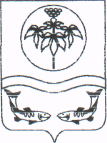 ДУМАОЛЬГИНСКОГО МУНИЦИПАЛЬНОГО РАЙОНАРЕШЕНИЕОб установлении  земельного  налога на межселенной территории Ольгинского муниципального  района с 2020 годаПринято Думой Ольгинскогомуниципального района                                                           26 ноября 2019 годаВ соответствии со статьей 15 Федерального Закона  от  06.10.2003 № 131-ФЗ  «Об общих принципах  организации местного самоуправления в Российской Федерации», главой 31 Налогового кодекса Российской Федерации, руководствуясь Уставом Ольгинского муниципального района: 1. Установить и ввести в действие с 01 января 2020 года на межселенной территории Ольгинского муниципального района земельный налог.           2. Установить налоговые ставки земельного налога в следующих размерах:  1) 0,3 процента в отношении земельных участков:отнесенных к землям сельскохозяйственного назначения или к землям в  составе зон сельскохозяйственного использования в населенных пунктах и используемых для сельскохозяйственного производства;        занятых жилищным фондом и объектами инженерной инфраструктуры жилищно - коммунального комплекса (за исключением доли в праве на земельный участок, приходящейся на объект, не относящийся к жилищному фонду и к объектам инженерной инфраструктуры жилищно – коммунального комплекса) или приобретенных (предоставленных) для жилищного строительства, за исключением земельных участков, приобретенных (предоставленных) для индивидуального жилищного строительства, используемых в предпринимательской деятельности;земельных участков, не используемых в предпринимательской деятельности, приобретенных (предоставленных) для ведения личного подсобного хозяйства, садоводства или огородничества, а также земельных участков общего назначения, предусмотренных Федеральным законом от 29 июля 2017 года № 217-ФЗ «О ведении гражданами садоводства и огородничества для собственных нужд и о внесении изменений в отдельные законодательные акты Российской Федерации»; ограниченных в обороте в соответствии с законодательством Российской Федерации, предоставленных для обеспечения обороны, безопасности и таможенных нужд.         2) 1,5 процента в отношении прочих земельных  участков.         3. Установить отчетные периоды по налогу для налогоплательщиков-организаций: первый квартал, второй квартал, третий квартал календарного года.          Налогоплательщики - организации уплачивают авансовые платежи по налогу не позднее последнего числа месяца, следующего за истекшим отчетным периодом.            По итогам налогового периода налогоплательщики - организации уплачивают налог не позднее 01 марта года, следующего за истекшим налоговым периодом.4. Установить налоговые льготы по земельному налогу в размере 100 % для следующих категорий налогоплательщиков:          1) Участники гражданской и Великой Отечественной войны, других боевых операций по защите СССР из числа военнослужащих, проходивших службу в воинских частях, штабах и учреждениях, входивших в состав действующей армии, и бывших партизан.          2) Многодетные семьи, имеющие статус многодетной семьи в соответствии с законодательством Приморского края. 3) Организации и (или) физические лица, являющиеся индивидуальными предпринимателями, признанные резидентами свободного порта Владивосток в соответствии с Федеральным законом от 13.07.2015 г. № 212-ФЗ «О свободном порте Владивосток» в течение первых пяти лет со дня получения ими статуса резидента свободного порта Владивосток, начиная с 1-го числа месяца, следующего за месяцем, в котором ими был получен такой статус, - в отношении земельных участков, используемых ими для осуществления предпринимательской деятельности;организации  и (или) физические лица, являющиеся индивидуальными предпринимателями, признанные резидентами свободного порта Владивосток в соответствии с Федеральным законом от 13.07.2015 г. № 212-ФЗ «О свободном порте Владивосток», в течение последующих пяти лет с месяца, в котором прекратила действие налоговая ставка земельного налога, установленная предыдущим абзацем, в отношении земельных участков, используемых ими для осуществления  предпринимательской деятельности, устанавливается налоговая  льгота  в виде понижения ставки земельного налога на 50 процентов.          5.Признать утратившим силу решения Думы Ольгинского муниципального района согласно приложению.          6. Настоящее решение опубликовать в районной газете «Заветы Ленина» и разместить на официальном сайте Ольгинского муниципального района.          7. Настоящее решение вступает в силу с 1 января 2020 года, но не ранее чем по истечении одного месяца со дня его официального опубликования и не ранее 1-го числа очередного налогового периода по налогу на имущество физических лиц.И.о. главы Ольгинского муниципального района                              Г.Е. Козонковпгт Ольгаот 26 ноября 2019 года     № 46-НПА                                                                                                                                                                      Приложение                                                                                    к решению Думы Ольгинского муниципального                                                                                    района                                                                                от 26.11.2019 № 46-НПАПЕРЕЧЕНЬрешений  Думы Ольгинского муниципального района, признаваемых утратившими силу1. От 05.11.2014 № 121 «Об установлении земельного налога на межселенной территории Ольгинского муниципального района с 2015 года»;2. От 24.02.2015 № 186 «О внесении изменений в решение Думы Ольгинского муниципального района от 05 ноября 2014 года № 121 «Об установлении земельного налога на межселенной территории Ольгинского муниципального района с 2015 года»;3. От 26.04.2016 № 336 «О внесении изменений в решение Думы Ольгинского муниципального района от 05 ноября 2014 года № 121 «Об установлении земельного налога на межселенной территории Ольгинского муниципального района с 2015 года»;4. От 12.12.2017 № 500 «О внесении изменений в решение Думы Ольгинского муниципального района от 05 ноября 2014 года № 121 «Об установлении земельного налога на межселенной территории Ольгинского муниципального района с 2015 года»;5. От 27.03.2018 №533-НПА «О внесении изменений в решение Думы Ольгинского муниципального района от 05 ноября 2014 года № 121 «Об установлении земельного налога на межселенной территории Ольгинского муниципального района с 2015 года»;6. От 13.06.2018 № 573-НПА «О внесении изменений в решение Думы Ольгинского муниципального района от 05 ноября 2014 года № 121 «Об установлении земельного налога на межселенной территории Ольгинского муниципального района с 2015 года»;7. От 27.11.2018 №8-НПА «О внесении изменений в решение Думы Ольгинского муниципального района от 05 ноября 2014 года № 121 «Об установлении земельного налога на межселенной территории Ольгинского муниципального района с 2015 года»;8. От 05.03.2019 № 19-НПА «О внесении изменений в решение Думы Ольгинского муниципального района от 05 ноября 2014 года № 121 «Об установлении земельного налога на межселенной территории Ольгинского муниципального района с 2015 года»;9. От 30.04.2019 № 27-НПА «О внесении изменений в решение Думы Ольгинского муниципального района от 05 ноября 2014 года № 121 «Об установлении земельного налога на межселенной территории Ольгинского муниципального района с 2015 года»;10. От 25.06.2019 № 38-НПА «О внесении изменений в решение Думы Ольгинского муниципального района от 05 ноября 2014 года № 121 «Об установлении земельного налога на межселенной территории Ольгинского муниципального района с 2015 года».